SUNDAY MENUSTARTERS	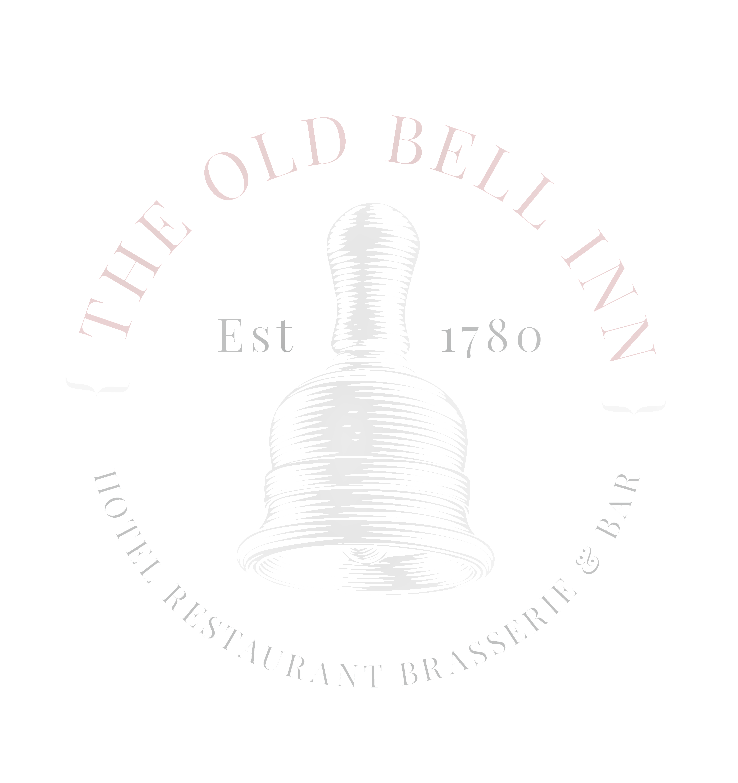 SOUP OF THE DAY (V)			 					                                        Local Baked Bread  								                                         £5.95HOMEMADE CHICKEN LIVER PARFAIT	                                                                                     Toasted Ciabatta, fruit chutney							                              £7.50ATLANTIC PRAWN COCKTAIL									            Gin Marie rose, tomato salsa, lemon							                   £7.50HOI SIN JACKFRUIT SPRING ROLLS (VE)                                                                                                                     Pickled cucumber, sweet chilling dipping sauce                                     		                   £6.50WHITE WINE CREAMED GARLIC MUSHROOMS                                                                                Toasted ciabatta, watercress                                                                                                          £5.95SCOLLOP & PRAWNS AU GRATIN								      Topped with parmesan & panko, dressed mixed leaves  		                                                  £11.95SMOKED HAM & CHEESE CROQUETTES                        						             Dressed mixed leaves & tomato chutney             					                              £6.95MAIN COURSESLOW ROAST TOPSIDE OF BEEF                                             	                                                       Dripping roast potatoes, creamed potato, seasonal vegetables, Yorkshire pudding and gravy   £12.95SLOW ROAST PORK WITH CRACKLING								     Dripping roast potatoes, creamed potato, seasonal vegetables, Yorkshire pudding and gravy   £12.95SLOW ROAST LEG OF LAMB                                                                                                          Dripping roast potatoes, creamed potato, seasonal vegetables, Yorkshire pudding and gravy   £13.95SEASONAL FISH AND SEAFOOD PIE                                                                                                Vintage cheddar gratinated creamed potato, dressed leaf salad			                £13.95FOUR CHEESE & ONION PIE (V)                                                                                                               Hand cut chips, baked beans, baby mixed leaf, tomato chutney          		                            £12.95WHITBY WHOLE TAIL BREADED SCAMPI	                                                                                               Garden peas, hand cut chips, homemade chunky tartar sauce, lemon wedge		                 £12.95MEDITERRANEAN VEGETABLE TAGLIATELLE (V)Roasted tomato sauce                                                                                                                   £12.95PAN ROASTED CHICKEN BREAST 		Bubble & squeak croquettes, chanteney carrots, fine beans, white wine & tarragon sauce       £15.95PAN SEARED SEABASS SUPREME					   				                   Chorizo & roasted tomato tagliatelle, king prawns, spinach                                                       £17.95SWEET POTATO & LENTIL COTTAGE PIE (VE)Seasonal vegetables, vegan gravy                                                                                                £12.50STEAK & TIMOTHY TAYLORS ALE PIESeasonal vegetable, hand cut chips, gravy                                                                                   £13.95NUT ROAST (VE)Roast Potatoes, sweet potato mash, seasonal vegetables and gravy                                         £11.95SANDWICHESAll served on either white or brown ciapanini with mixed salad leaf and friesHOT ROAST BEEF TOPSIDE AND ONION GRAVY					              	        £8.95 HOT ROAST PORK AND APPLE WITH GRAVY                                                                                   £8.95HOT LEG OF LAMB AND MINT GRAVY                                                                                             £9.95       GRILLED HALLOUMI, MIXED PEPPER AND CARAMELISED ONIONS IN A BED OF ROCKET               £7.95          TUNA MELT, TUNA MAYO, MELTED CHEESE, SPRING ONION                                                         £7.95 HALLOUMI BURGER, RED PEPPER HUMMUS, ROASTED MEDITTERANIAN VEGETABLES (V)         £11.95      SIDE ORDERSHALLOUMI FRIES                                                                                                                            £4.95SKINNY FRIES/CAJUN SKINNY FRIES                                                                                               £2.95TRUFFLE & PARMASAN FRIES                                                                                                         £3.95                      ROSEMARY INFUSED SWEET POTATO MASH                                                                                  £3.50                                  HAND CUT CHIPS WITH SEA SALT AND CRACKED BLACK PEPPER                                                   £3.50BEER BATTERED ONION RINGS                                                                                                       £2.95SWEET POTATO FRIES, GARLIC AIOLI                                                                                              £3.50ROCKET, SUN BLUSHED TOMATO AND PARMESAN SALAD                                                             £3.50DESSERTS	SELECTION OF 3 ICE CREAMS                                                                                                          Brandy snap basket, crumb                                                                                                             £6.50THE OLD BELL INN STICKY TOFFEE PUDDING AND BUTTERSCOTCH SAUCE                                    Served with Lydgate cream, vanilla bean ice cream or custard			 	                   £6.50DARK CHOCOLATE TART 								                           Pistachio tulle, pistachio ice cream                                                                                                £7.50STRAWBERRY CHEESECAKE ETON MESS                                                                                            Black pepper meringue, strawberries, basil glass, strawberry sorbet                                            £6.95					                                     LOCAL CHEESE BOARD                                                                                                                  Grapes, celery, homemade date & walnut loaf, fruit chutney, sourdough biscuits                      £10.95FRUIT CRUMBLE 